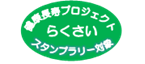 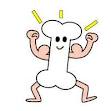 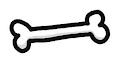 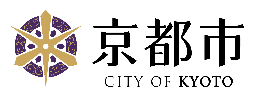 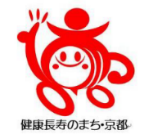 場所西京区役所　２階　大会議室洛西支所　２階　大会議室日時令和３年２月　３日（水）午後２時～３時令和３年１月２９日（金）午前１０時３０分～１１時３０分対象および定員２０歳以上の西京区民　各２０名２０歳以上の西京区民　各２０名内容●骨密度を測ってみましょう●講話「コツ貯めよう！カルシウム 」　講師：管理栄養士●骨密度を測ってみましょう●講話「コツ貯めよう！カルシウム 」　講師：管理栄養士持ち物・マスクの着用（必ずお願いします）　・筆記用具・マスクの着用（必ずお願いします）　・筆記用具申込方法１２月２１日（月）から，下記申込先まで，電話または窓口でお申し込みください　（受付時間：午前９時～午後５時）１２月２１日（月）から，下記申込先まで，電話または窓口でお申し込みください　（受付時間：午前９時～午後５時）申込先西京区役所保健福祉センター健康長寿推進課ＴＥＬ：３８１－７６４３洛西支所保健福祉センター健康長寿推進課ＴＥＬ：３３２－８１４０